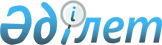 О внесении дополнений в постановление Правительства Республики Казахстан от 24 ноября 2023 года № 1031 "Об утверждении Правил и требований въезда (ввоза) на территорию Республики Казахстан автотранспортных средств, зарегистрированных в компетентном органе другого государства, и их эксплуатации на территории Республики Казахстан"Постановление Правительства Республики Казахстан от 8 декабря 2023 года № 1096.
      Правительство Республики Казахстан ПОСТАНОВЛЯЕТ:
      1. Внести в постановление Правительства Республики Казахстан от 24 ноября 2023 года № 1031 "Об утверждении Правил и требований въезда (ввоза) на территорию Республики Казахстан автотранспортных средств, зарегистрированных в компетентном органе другого государства, и их эксплуатации на территории Республики Казахстан" следующие дополнения:
      в Правилах и требованиях въезда (ввоза) на территорию Республики Казахстан автотранспортных средств, зарегистрированных в компетентном органе другого государства, и их эксплуатации на территории Республики Казахстан, утвержденных указанным постановлением:
      подпункт 3) пункта 3 дополнить абзацем следующего содержания: 
      "Требования подпункта 3) настоящего пункта не применяются до завершения процессов интеграции систем электронных паспортов транспортных средств (паспортов шасси транспортных средств) и электронных паспортов самоходных машин и других видов техники государств - членов Евразийского экономического союза."; 
      подпункт 7) пункта 12 дополнить абзацем следующего содержания: 
      "Требования подпункта 7) настоящего пункта не применяются до завершения процессов интеграции систем электронных паспортов транспортных средств (паспортов шасси транспортных средств) и электронных паспортов самоходных машин и других видов техники государств - членов Евразийского экономического союза.".
      2. Настоящее постановление вводится в действие со дня его подписания и подлежит официальному опубликованию.
					© 2012. РГП на ПХВ «Институт законодательства и правовой информации Республики Казахстан» Министерства юстиции Республики Казахстан
				
      Премьер-Министр Республики Казахстан 

А. Смаилов
